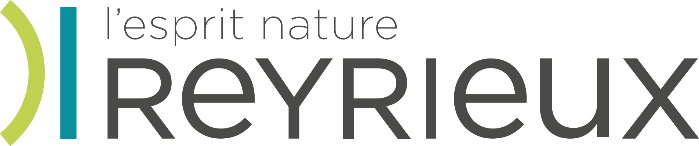 AGENT DE SURVEILLANCE TEMPS MERIDIENSLe service Education a des besoins de remplacement récurrents pendant le temps scolaire pour la prise en charge et la surveillance des enfants de l’élémentaire et de la maternelle pendant le temps de cantine.Horaires du poste : 11h30-13h30 (école élémentaire) ou 11h45-13h45 (école maternelle) lundi, mardi, jeudi et vendredi sur temps scolaireLieux du poste : Ecole élémentaire Jacques Fert ou école maternelle du BrêtTACHES LIEES AU POSTE : • Faire l’appel des enfants demi-pensionnaires à la sortie de la classe • Assurer la surveillance d’un groupe d’enfants (restaurant scolaire, cour de récréation,  salles d’activité)• Servir les enfants à table lors du repas et participer à l’éducation alimentaire• Préparer le matériel mis à disposition des enfants (ballons, cordes à sauter …) et accompagner les enfants dans leurs jeux• Relation avec les enseignants, les ATSEM (école maternelle) et le personnel du restaurant scolaireCOMPETENCES REQUISES :• Bonne expression orale• Aptitude au travail en équipe• Très bonnes qualités relationnelles • Connaissance du rythme et des besoins de l’enfant• Capacité à encadrer et animer des groupes d’enfants• Bonne organisation